Образовательная деятельность во 2 младшей группе«Салют Победы».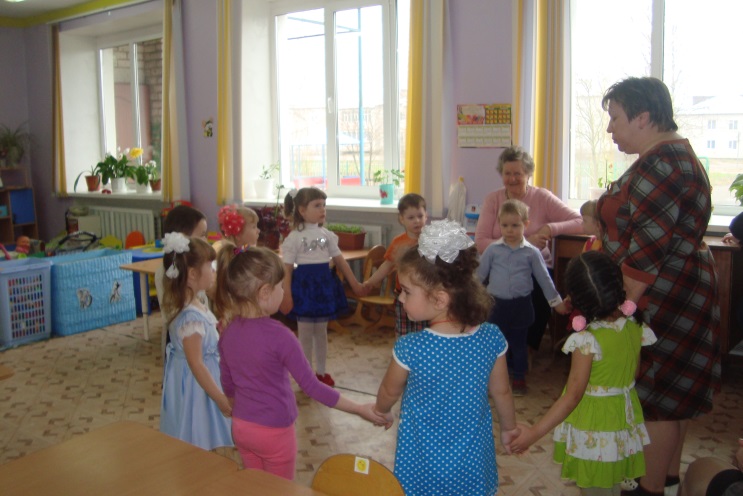 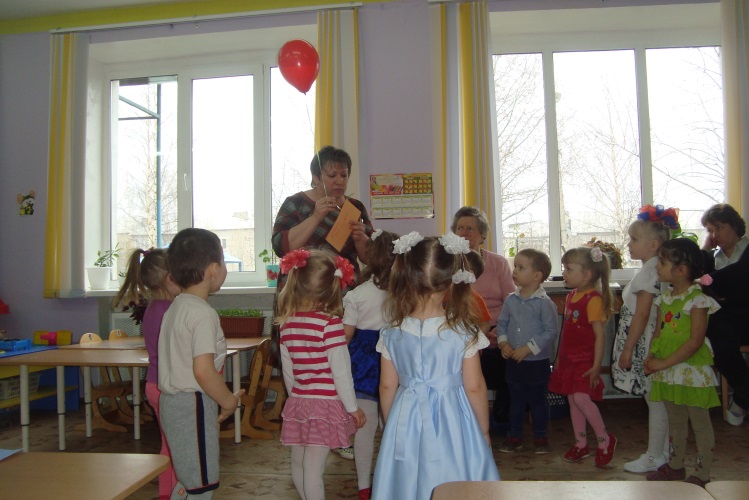 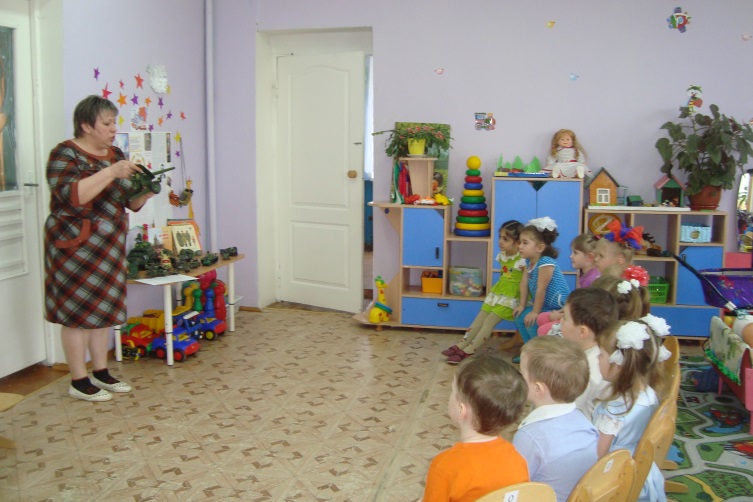 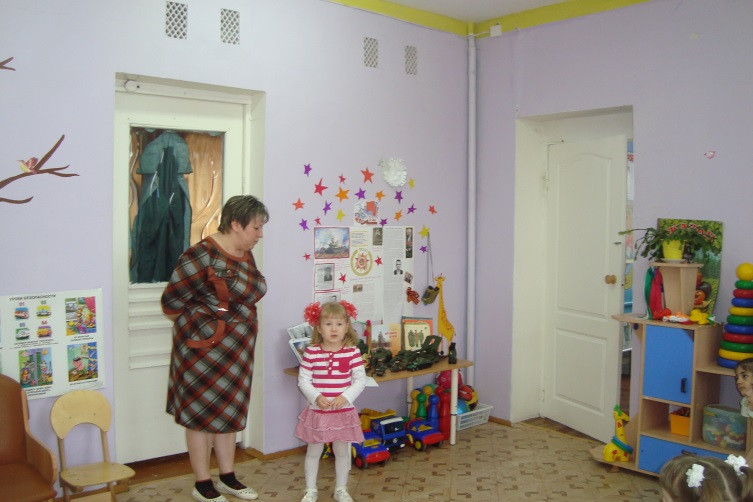 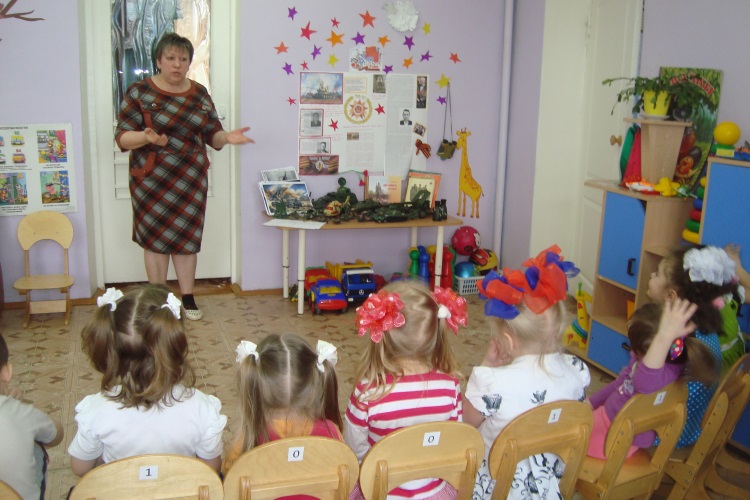 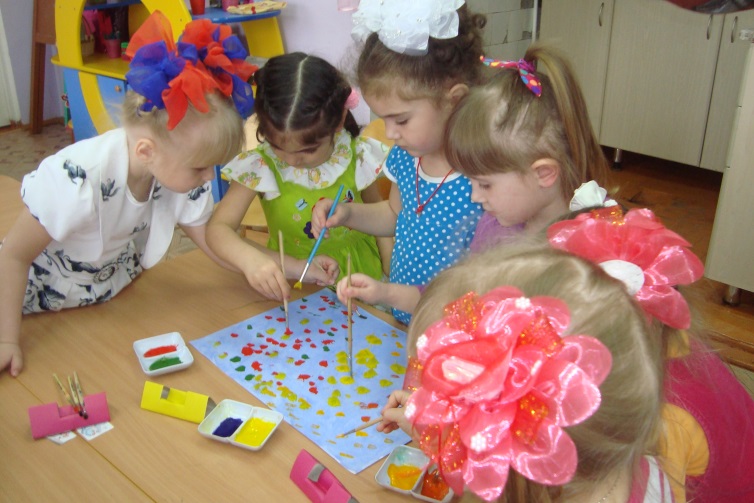 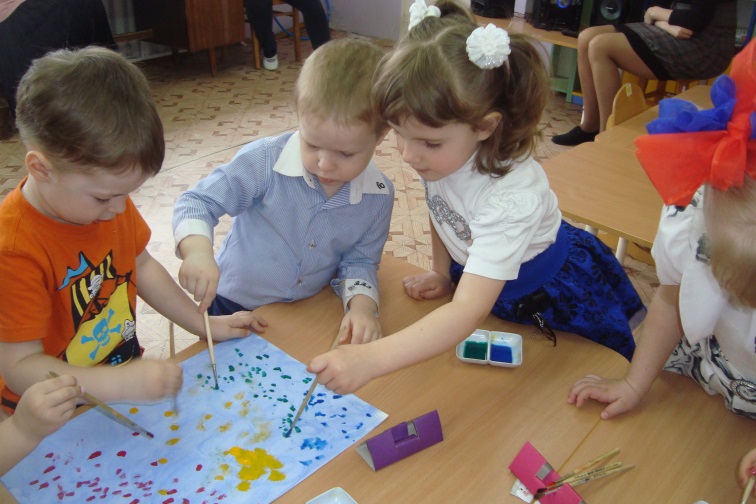 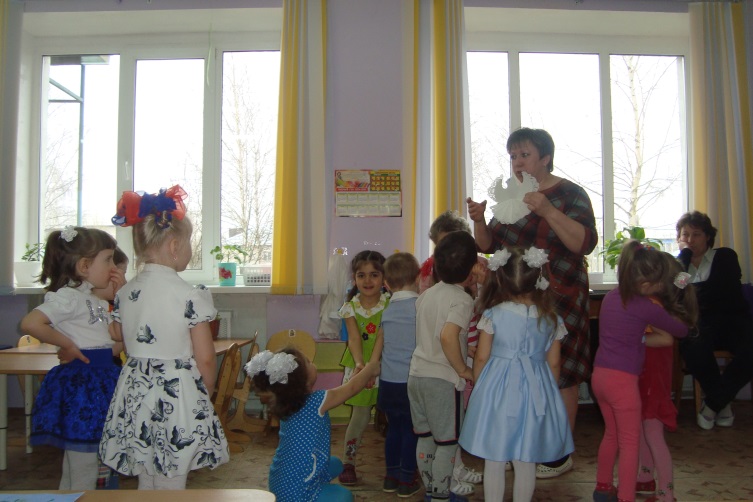 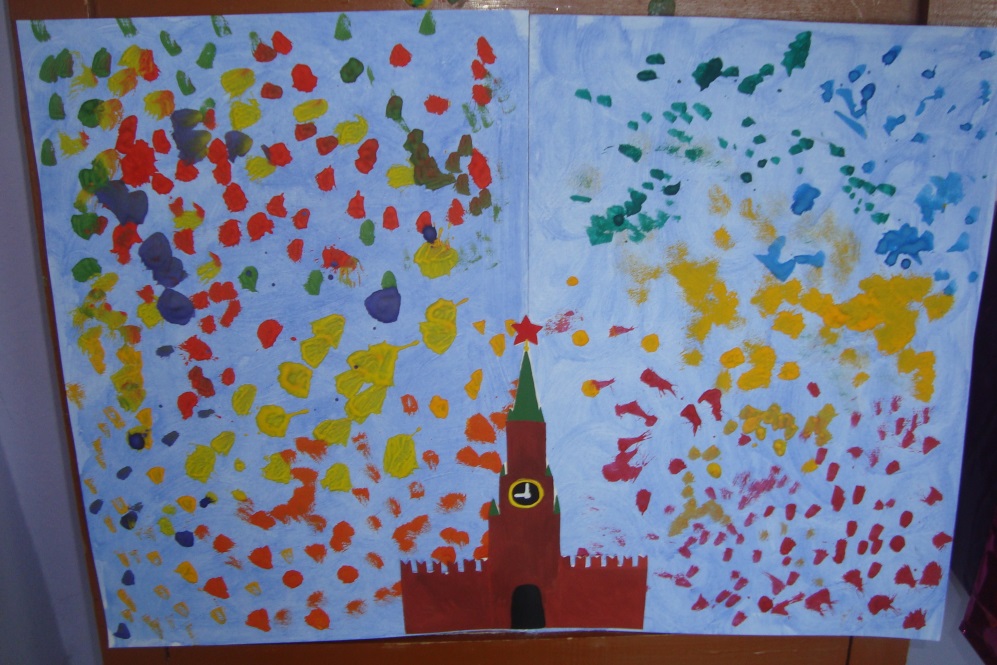 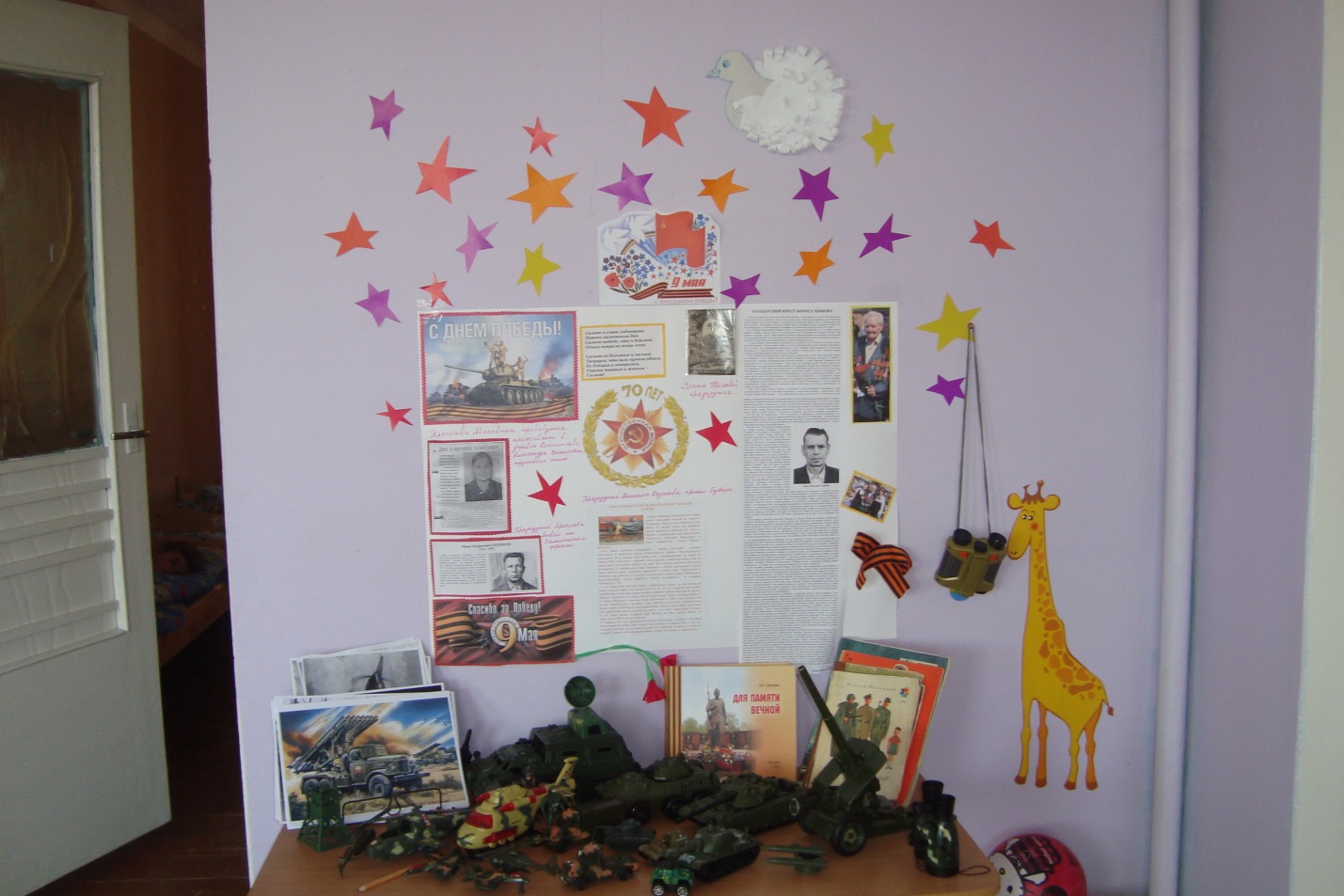 